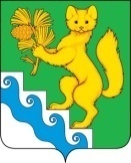 АДМИНИСТРАЦИЯ БОГУЧАНСКОГО РАЙОНАП О С Т А Н О В Л Е Н И Е20.02.2021                   с. Богучаны			№ 131-пОб утверждении документации по проекту планировки и проекту межевания территории с. Богучаны, восточной части кадастрового квартала 24:07:1201011Рассмотрев предоставленные материалы по проекту планировки территории подготовленные согласно Постановления №456-п от 29.04.2021, в соответствии со ст.ст. 43, 45, 46 Градостроительного   кодекса   Российской   Федерации от 29.12.2004 года № 190 - ФЗ, ст.ст. 7, 43, 47 Устава Богучанского района Красноярского края,  ПОСТАНОВЛЯЮ:1. Утвердить проект планировки территории и проект межевания территории с. Богучаны, восточной части кадастрового квартала 24:07:1201011, получившего положительное заключение на публичных слушаниях состоявшихся 24 декабря 2020 года в здании администрации Богучанского района. 2. Управлению муниципальной собственностью Богучанского района организовать выполнение кадастровых работ по образованию земельных участков для предоставления многодетным гражданам и участков социального назначения.3.  Отделу по архитектуре и градостроительству администрации Богучанского района организовать работы по внесению изменений в Правила землепользования и застройки Богучанского сельсовета направленных на приведение территориальных зон в соответствие с утверждаемой документацией по планировке территории. 4. Опубликовать утвержденную документацию по планировке территории на официальном сайте муниципального образования Богучанский район в сети «Интернет».5. Контроль   за    исполнением   настоящего   постановления возложить на заместителя Главы Богучанского района по экономике и планированию Н.В. Илиндееву.       6. Постановление вступает в силу со дня следующего за днем опубликования.И.о. Главы Богучанского района                                                 В.Р. Саар           